Tooele County Association of REALTORS®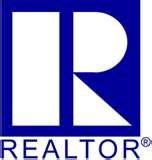 50 S. MainTooele, UT  84074Phone: 435-882-7444     Fax: 435-882-7445                                      Email: tooelecounty.realtors@gmail.comAFFILIATE MEMBERSHIP2019$300.00 Jan-Dec./ 225.00 Apr.-Dec./150.00 July-Dec/  75.00 Oct.-DecName of Firm	Address	Phone # 					Fax #	I hereby apply for Affiliate Membership with the Tooele County Association of REALTORS, and enclose my check for membership dues.  I realize the information provided to me by the Tooele County Association of REALTORS is for the exclusive use of Board Members and individuals affiliated with Board Members, and may not be transmitted, retransmitted, or provided in any manner to any unauthorized individual, office or firm except as otherwise specified in the MLS Rules and Regulations.  Affiliates who receive such information are subject to the applicable provisions of the MLS Rules and Regulations whether they participate in the MLS or not.              _____________________________________________________________________________________________________	       ____________________________________________                                     Signature of Principal Affiliate Member		                                                        DateNameEmail addressPhone NumberDOBMonth/Day